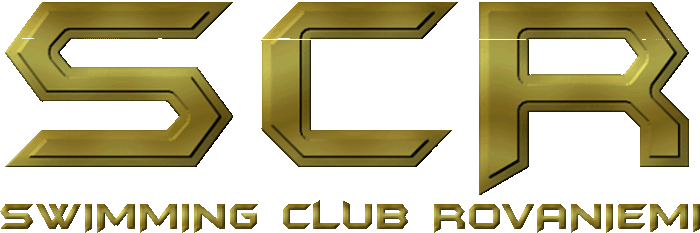 Mä haluan kiittää koko seuraväkeä ja erityisesti treenikavereita, Gerdiä ja omia valmennettavia vanhempineen siitä ennakkoluulottomuudesta ja lämmöstä jolla minut on vastaanotettu. Pienehkö seura on osoittautunut yhteisöllisyyttä, jota urheilussa eritoten rakastan. SM-mitaleille on tullut uusi arvo, kun on seura, jolle ne eivät ole arkipäivää. Koetan muistaa entistä enemmän hymyillä, jotta jokainen muistaa, kuinka otettu olen tilanteesta ja asemastani seurassa!Terveisin Antti 